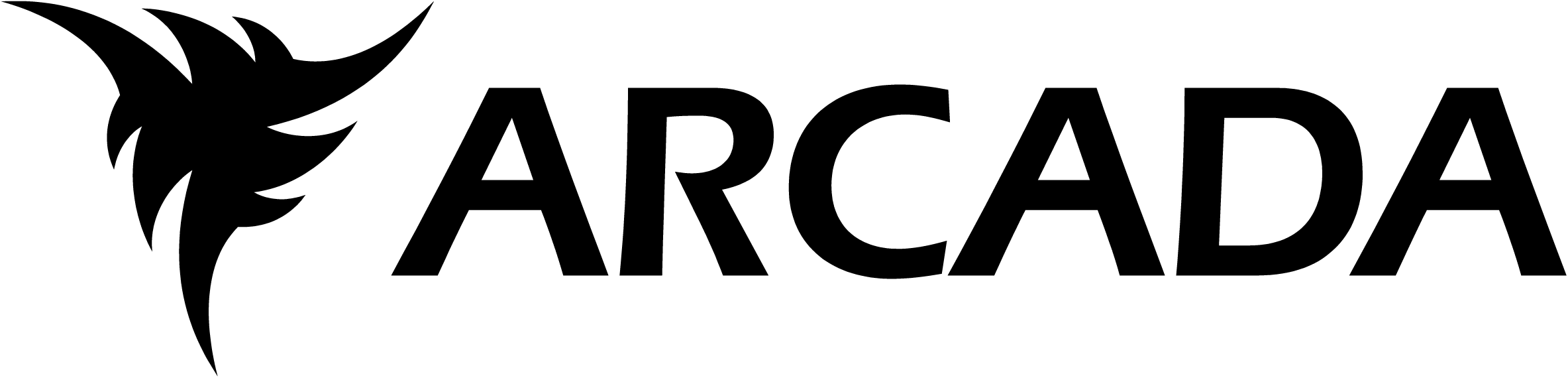 Förkortad plan för examensarbeteInlämnas till Etiska rådets utskottsmöte ___ / ___ 20 ___Planen får innehålla maximalt 2000 ord inklusive källförteckningFörfattare:Utbildningsprogram + startår:Rubrik:	Bakgrund: Vad vet man om detta ämne redan tidigare (tidigare forskning) samt vilken teoretisk utgångspunkt/vilka teoretiska utgångspunkter kan/skall ligga som grund för arbetet.Syfte: Vad ämnar du undersöka eller vad är målsättningen med arbetetForskningsfrågor: Vilka mera specificerade frågor kan formuleras.Material (datainsamling, informanter, undersökningsobjekt, sekretessbelagt material, planerat urval och antal medverkanden): Metod (bearbetning av insamlade data):Arbetslivsrelevans: På vilket sätt är arbetet anknutet till arbetslivet och vad är arbetets nytta för arbetslivet?Etiska reflektioner (hur principer om frivillighet, anonymitet, informerat samtycke, icke-skada samt nytta beaktas, vem har tillgång till materialet, hur förvaras sekretessbelagd information, råmaterial osv):Källförteckning (följ anvisningar)Handledare:Samarbetspartner:(kryssa för rätt alternativ)- beställningsarbete                        ja  (   ) / nej  (   )- arbetet ingår i Arcadas projekt    ja  (   ) / nej  (   )Sökord: Bilagor:                                                             studenten kryssar för bifogade bilagora)  Anhållan om forskningstillstånd till huvudman för den     organisation där studenten önskar få forskningstillstånd…………..……..(   )b) Organisationens egna ansökningsblanketter     preliminärt ifyllda (t.ex. HNS, socialverket)……………………………………(   )c)  Informationsbrev till informant/försöksperson och ev.     andra berörda parter på de språk som kommer att användas………..……(   )d) Informationsbrev till personer som eventuellt     kommer att förmedla kontakten till informanterna……………….…………..(   )e) Formulär för informerat samtycke på de språk som    kommer att användas……………………………………………………………….(   )f)  Instrument för datainsamling på de språk som kommer    att användas…………………………………………………………………………..(   )g) Inhämtat tillstånd att använda/översätta copyright-    material, t.ex. validerade instrument …………………………………………….(   )h) Eventuell förbindelse till tystnadsplikt………………………………………….(   )i)  Beskrivning av projektet där examensarbetet ingår (max 1 A4)……..……..(   )